Your recent request for information is replicated below, together with our response.Please accept our apologies for the delay in responding. We have received an unprecedented volume of requests on the subject of police officer conduct and criminality and that has, unfortunately, impacted on our ability to meet the statutory timescales in some cases.How many police officers and staff in your force have been reported for domestic abuse from October 2021 to the end of December 2022? A total of 37 subject officers were linked to allegations involving a domestic circumstance, received 01/10/2021 – 31/12/2022 inclusive.  There were no cases relating to police staff.Please note that subject officers are counted once per case and therefore the same officer may appear on multiple cases. Furthermore, each case may involve multiple allegations and therefore the number of allegations may vary from the number of subject officers. Please also note that allegations involving a domestic circumstance may be criminal or non-criminal in nature. How many of these reports resulted in any sort of professional disciplinary action of an officer or staff member? Of the 37 subject officers referred to in our response to question 1 above, 7 officers were subject to a formal or management action disposal. This can be further broken down into 6 officers who were subject to management action and 1 officer who was subject to a final written warning.   Please note that cases received may remain subject to live enquiry and/or pending legal proceedings, therefore may not yet be concluded. Furthermore, officers may retire or resign prior to conclusion of the Misconduct process, at which point proceedings are concluded as The Police Service of Scotland (Conduct) Regulations 2014 apply only to serving officers. It is only at the conclusion of the Misconduct process that a formal or management action disposal may be applied. How many of these reports resulted in a criminal conviction of an officer or staff member?Of the 37 subject officers referred to in our response to question 1 above, 6 officers were convicted.  How many of these reported officers/staff were removed from their job? Of the 37 subject officers referred to in our response to question 1 above, no officers have been dismissed. Please note that cases received may remain subject to live enquiry and/or pending legal proceedings, therefore may not yet be concluded. Furthermore, officers may retire or resign prior to conclusion of the Misconduct process, at which point proceedings are concluded as The Police Service of Scotland (Conduct) Regulations 2014 apply only to serving officers. It is only at the conclusion of the Misconduct process that an outcome of dismissal may be applied.  How many of these reported officers/staff members are still part of your force? Of the 37 subject officers referred to in our response to question 1 above, 36 remain in service with Police Scotland as at 27/01/2023.If you require any further assistance please contact us quoting the reference above.You can request a review of this response within the next 40 working days by email or by letter (Information Management - FOI, Police Scotland, Clyde Gateway, 2 French Street, Dalmarnock, G40 4EH).  Requests must include the reason for your dissatisfaction.If you remain dissatisfied following our review response, you can appeal to the Office of the Scottish Information Commissioner (OSIC) within 6 months - online, by email or by letter (OSIC, Kinburn Castle, Doubledykes Road, St Andrews, KY16 9DS).Following an OSIC appeal, you can appeal to the Court of Session on a point of law only. This response will be added to our Disclosure Log in seven days' time.Every effort has been taken to ensure our response is as accessible as possible. If you require this response to be provided in an alternative format, please let us know.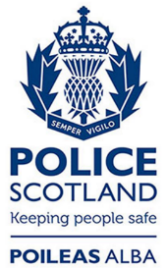 Freedom of Information ResponseOur reference:  FOI 23-0284Responded to:  19th July 2023